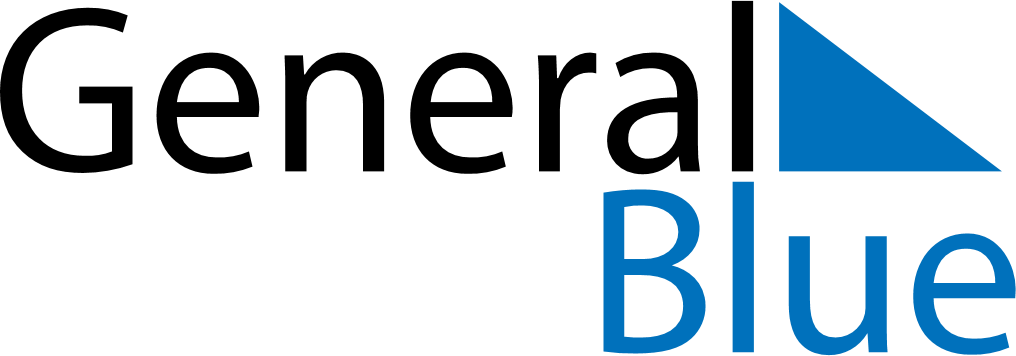 December 2025December 2025December 2025December 2025South KoreaSouth KoreaSouth KoreaMondayTuesdayWednesdayThursdayFridaySaturdaySaturdaySunday123456678910111213131415161718192020212223242526272728Christmas Day293031